Presbyterian Women Presbytery of the Peaks Synod of the Mid-Atlantic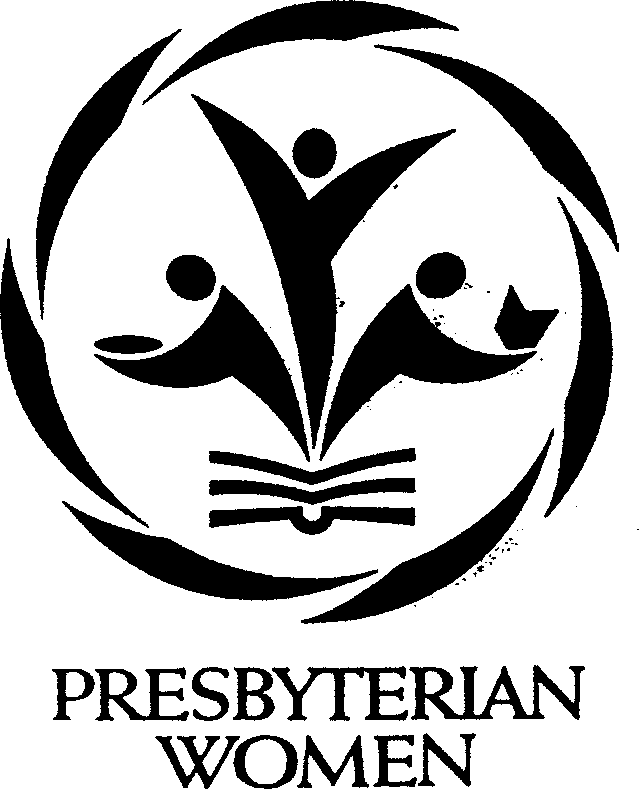 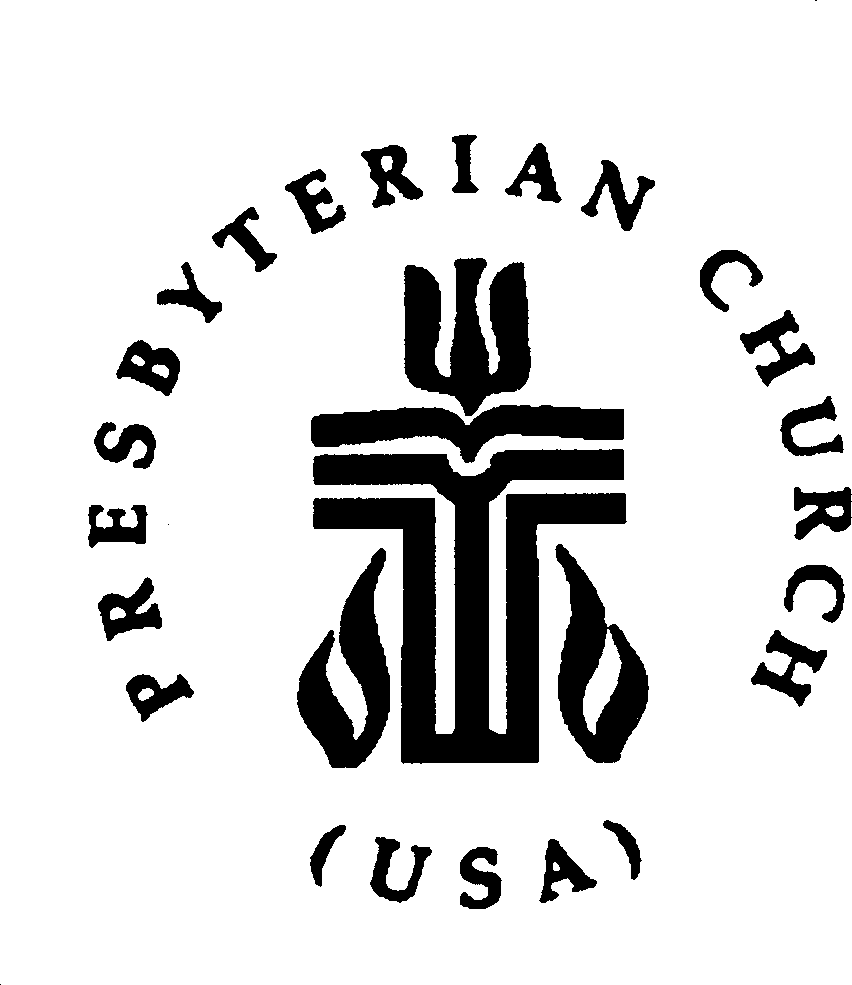 2020 Financial Support FormAs Presbyterian Women, we make the following Mission Pledge to offer our financial support to PW at the Presbytery, Synod, and Churchwide levels:In addition to our pledge, we also plan to participate in the following areas in 2020: 	Birthday Offering 	Thank Offering 	Fellowship of the Least Coin 	Honorary Life Memberships 	Memorial and/or Recognition Gifts (funds used for Leadership Development) 	Church Women United 	Leadership Endowment Fund 	Various Denominational Programs (Peacemaking Offering, Hunger Fund, etc.)Name of Church: 		Today’s Date:   		                           PW Moderator/Contact Person:   			                                                                                               Street Address:           			  City, State, Zip:          			 Telephone:	(          )		PLEASE complete and return this Financial Support Form by November 20, 2019, to: The Peaks PW Moderator, P. O. Box 744, Blue Ridge, VA 24064.Questions: Contact Helen Dean, The Peaks PW Moderator, at 540-362-5169 or hbarb55@cox.net.Do not send money with this form – Pay in 2020!(Congregations may make financial support payments in four quarterly installments during the year.) 	number of women @ $3.90= 	for Presbytery PW Support 	number of women @	.50= 	for Synod PW Support 	number of women @	.60= 	for Churchwide PW SupportWe wish to make a further pledge 	for Presbytery PW Support 	for Synod PW Support 	for Churchwide PW SupportTOTAL PLEDGE FOR 2020